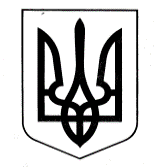 УПРАВЛІННЯ ОСВІТИСАФ’ЯНІВСЬКОЇ СІЛЬСЬКОЇ РАДИ ІЗМАЇЛЬСЬКОГО РАЙОНУ ОДЕСЬКОЇ ОБЛАСТІОЗЕРНЯНСЬКИЙ ЗАКЛАД ЗАГАЛЬНОЇ СЕРЕДНЬОЇ ОСВІТИ Наказ31.10.2022                                                                                                          №151/О                                                                                                                          Про організацію освітньої діяльності в дистанційному форматіВідповідно статей 32, 42, 52, 59 Закону України «Про місцеве самоврядування в Україні», Законів України «Про освіту», «Про повну загальну середню освіту», «Про правовий режим воєнного стану», розпорядження голови Одеської обласної військової адміністрації від 19 серпня 2022 р. № 499/А-2022 «Про роботу закладів освіти області у 2022-2023 навчальному році під час дії правового режиму воєнного стану», у зв’язку з масовими ракетними атаками, як по Одеській області так і по всієї території країни з 07.00 ранку,  з метою максимального убезпечення учасників освітнього процесу НАКАЗУЮ:31 жовтня 2022 року забезпечити організацію освітнього процесу в Озернянському ЗЗСО з використанням технологій дистанційного навчання.Освітній процес організувати відповідно до схваленої моделі організації освітньої діяльності в період навчання з використанням дистанційних технологій після відбою повітряної тривоги (протокол педради від 29.08.2022 року №1).3. Всім педагогічним працівникам забезпечити проведення онлайн уроків на єдиній освітній платформі закладу - Google Classroom та інструменту для проведення онлайн уроків Google Meet.4. Класним керівникам 1-11 класів забезпечити широке інформування батьківської громадськості щодо особливостей освітньої діяльності закладу освіти 31 жовтня 2022 року.5.  Контроль за виконанням наказу залишаю за собою.Директор закладу                                 Оксана ТЕЛЬПІЗ